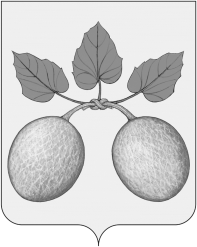 
СОБРАНИЕ ПРЕДСТАВИТЕЛЕЙГОРОДА СЕРДОБСКА СЕРДОБСКОГО  РАЙОНАПЕНЗЕНСКОЙ ОБЛАСТИРЕШЕНИЕот  07.07.2020 № 293-36/4г. Сердобск«О внесении изменений в решение Собрания представителей города Сердобска Сердобского района Пензенской области  от 16.11.2012 № 33-4/3 «Об утверждении Положения о порядке управления и распоряжения имуществом, находящимся в муниципальной собственности города Сердобска Сердобского района Пензенской области»         В целях приведения нормативного акта в соответствии с действующим законодательством, руководствуясь Федеральным законом от 06.10.2003 № 131-ФЗ «Об общих принципах организации местного самоуправления в Российской Федерации», ст.20 Устава городского поселения город Сердобск Сердобского района Пензенской области,- Собрание представителей города Сердобска РЕШИЛО:1.  Часть 2 статьи 18 Положения о порядке управления и распоряжения имуществом, находящимся в муниципальной собственности города Сердобска Сердобского района Пензенской области, утвержденного решением Собрания представителей города Сердобска Сердобского района Пензенской области от 16.11.2012 № 33-4/3 изложить в следующей редакции:«2. Правила ведения реестра муниципальной собственности осуществляются в соответствии с «Порядком ведения органами местного самоуправления реестров муниципального имущества», утвержденным Приказом Минэкономразвития России от 30.08.2011 № 424»2. Настоящее решение вступает в силу после его официального опубликования.3.  Настоящее решение опубликовать в информационном бюллетене «Вестник города Сердобска» и разместить информационно-телекоммуникационной сети Интернет.4. Контроль за исполнением настоящего решения возложить на  постоянную комиссию  Собрания представителей города Сердобска по бюджетной,  налоговой, финансовой и экономической политике и Главу администрации города.Глава города Сердобска                                                                                        А.Ю. Кайшев